PAMPOROVO 2024.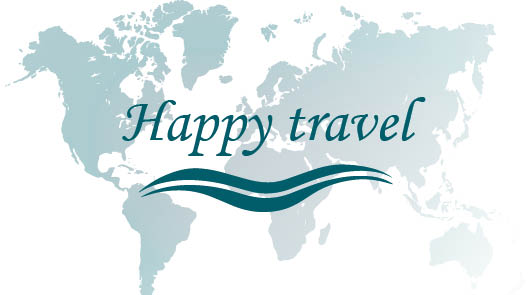 Kralja Petra I br. 23/2, 11300 SMEDEREVO, tel. +381(26)612-164, +381(69)612-164mat.br. 60041610, PIB 104280389, t.r. 155-41959-39info@happytravel.rs  www.happytravel.rsCene u tabeli su u eurima po osobi, odnosno po smeštajnoj jedinici samo na mestima gde je to naznačeno.Prvi broj u tabeli, pored tipa sobe, označava broj punoplativih osoba. Drugi broj (iza +) označava broj pomoćnih ležajeva.	Cenovnik br.6, od 12.10.2023.Cene su izražene u evrima, a plaćanje se vrši u dinarskoj protivvrednosti po srednjem kursu Narodne banke Srbije na dan uplateLegenda: BB - noćenje sa doručkom; HB - polupansion (doručak i večera: samoposluživanje); FB - pun pansion (doručak, ručak i večera - samoposluživanje); AI - all inclusive (sve uključeno); RO – najam;CENA ARANŽMANA OBUHVATA:Smeštaj u hotelu/app po izboru;Navedeni broj noćenja na bazi izabrane usluge;Troškove organizacije aranžmana.CENA ARANŽMANA NE OBUHVATA:Boravišnu taksu 1 eur dnevno po osobi (deca do 2 godine starosti su oslobođena plaćanja boravišne takse);Ski pass;Autobuski prevoz;Međunarodno putno zdravstveno osiguranje - za skijaše preporučujemo doplatu za ski rizik.USLOVI I NAČIN PLAĆANJA:Gotovinsko plaćanje - 40% prilikom rezervacije, ostatak 15 dana pre početka aranžmana;Kreditne kartice : Visa, Dina, Master Card, Maestro (isti uslovi kao gotovina);Odloženo čekovima građana: 40% prilikom rezervacije, ostatak u jednakim mesečnim ratama najkasnije do 31. marta 2024. godine;Preko računa uz profakturu izdatu od strane SKI & SUN Travel-a;Administrativnom zabranom 40% prilikom rezervacije, ostatak u jednakim mesečnim ratama najkasnije do 31.marta 2024. godine, po uslovima organizatora putovanja (važi samo za firme sa kojima Ski & Sun Travel ima potpisan ugovor o saradnji);AUTOBUSKI PREVOZ (aranžman je rađen na bazi od minimum 4 putnika):Autobuski prevoz na relaciji Beograd - Pamporovo - Beograd autobusima i mini busevima turističke klase (audio, video, klima);PROGRAM PUTOVANJA:Prvi dan: Polazak je DAN RANIJE U ODNOSU NA TERMIN IZ TABELE u 21:00 h, iz Beograda sa unapred dogovorenog mesta, a iz Niša sa parkinga kod hipermarketa “DIS”. Dolazak u hotel ili apartman u prepodnevnim časovima. Ulazak u sobe posle 14:00h po lokalnom vremenu.Drugi dan - poslednji dan: Boravak na bazi uplaćenih usluga.Poslednji dan: Doručak za goste koji imaju uplaćenu uslugu BB, HB ili AI, napuštanje hotela ili apartmana do 11:00 h. Polazak za Srbiju autobusom u poslepodnevnim časovima po lokalnom vremenu (o tačnom vremenu polaska za Srbiju putnici će biti obavešteni od strane vodiča ili predstavnika). Dolazak u kasnim večernjim satima.***U pojedinim smenama moguce je da će polazak biti pomeren ranije/kasnije kako bi se izbeglo putovanje tokom praznika i proslava. NAPOMENE ZA PREVOZ:Prtljag: Putnici u prtljažnik mogu uneti maksimum 2 torbe srednje veličine po putniku. Ova napomena je stavljena kako bismo izbegli neprijatnesituacije koje se dešavaju kada pojedini putnici ponesu previše prtljaga i time ograničavaju komfor ostalih putnika u autobusu.Maske: U skladu sa epidemiološkim merama, svi putnici su u obavezi da nose maske.Sedište u autobusu: Ukoliko stranke žele da sede na tačno određenom sedištu u autobusu, doplata je 1.000 din po sedistu. Prilikom rezervacije prevoza obavezno je naglasiti da li stranke žele određeno sedište u autobusu.POSEBNE NAPOMENE:Ovaj program putovanja sačinjen je na osnovu uslova koji su na snazi u trenutku objavljivanja, što znači da, usled okolnosti koje su uzrokovane epidemijom ili pandemijom Covid -19, ili iz drugih objektivnih razloga, može doći do promena, na koje organizator putovanja ne može uticati, a koje se tiču raspoloživosti smeštajnih kapaciteta, načina usluživanja obroka, odsustva pojedinih sadržaja u hotelu, važećih pravila za pojedine vrste prevoza, pravila za prelazak granica i sl. što molimo da imate u vidu. UImajući uvidu specifičnost novonastale situacije usled pandemije Covid -19, obaveza je putnika da se precizno upozna sa zdravstvenim i svim drugim propisanim uslovima, koji su važeći u periodu realizacije putovanja, kako u RS tako i u tranzitnim i odredišnim destinacijama, te da uslove striktno poštuje, kao i da sledi propisana pravila ponašanja i uputstva nadležnih u svim segmentima putovanja. Organizator putovanja nema bilo kakvih ingerencija niti mogućnosti da predviđena pravila i uslove menja, niti da svoje putnike amnestira od eventualnih posledica kršenja obvezujućih normi. Obaveza je putnika da poseduju masku tokom realizacije organizovanog prevoza. Putnik potvrdjuje da je upoznat sa mogućnostima promene formalnih uslova zahtevanih od strane nadležnih epidemioloških i državnih vlasti, procedura (popunjavanje odredjenih formulara na granici, posebni testovi koje zahteva odredišna ili tranzitna zemlja, eventualna izolacija u slučaju ne ispunjavanja uslova prelaska granice itd.) od trenutka zaključenja ugovora pa do završetka putovanja.OPŠTE NAPOMENE:U većini hotela ulazak u sobe prvog dana je posle 14 h po lokalnom vremenu.Potvrda rezervacije hotela se dobija u roku od 48 h. U slučaju nedobijanja potvrde, kupac ima pravo na povraćaj celokupnog iznosa uplaćenog za rezervaciju.Cene su izražene u evrima, a plaćanje se vrši u dinarima po prodajnom kursu Banke Intese na dan plaćanja. U slučaju poremećaja na tržištu roba i usluga, organizator zadržava pravo korigovanja cena za neplaćeni deo aranžmana.OSIGURANJE: Prodavac na ovlašćenom prodajnom mestu dužan je da ponudi putniku zdravstveno putno osiguranje i informiše ga o postojanju osiguranja od otkaza aranžmana prema uslovima i tarifama Takovo osiguranja. Ovim osiguranjem putnik, odnosno osiguranik je pokriven za sve nepredviđene i hitne medicinske intervencije, kao i troškove medicinske evakuacije i repatrijacije. U slučaju nastanka osiguranog slučaja, u toku putovanja, dovoljno je prezentovati pasoš i pomenutu polisu za pokriće svih troškova u roku utvrđenim uslovima zdravstvenog putnog osiguranja. Ukoliko putnik poseduje neku drugu individualnu polisu zdravstvenog putnog osiguranja, molimo da se kod te osiguravaju će kompanije informiše o proceduri aktiviranja iste.U slučaju neadekvatnog smeštaja ili bilo kog drugog problema, mole se putnici da o tome obaveste ORGANIZATORA PUTOVANJA prvog dana boravka. Napominjemo da reklamacije za koje agencija sazna poslednjeg dana boravka ili po povratku putnika neće biti razmatrane. Molimo vas da se u slučaju bilo kakve incidentne situacije obratite nadležnim organima zemlje u kojoj boravite. Organizator putovanja je jedino ovlašćen da vam pomogne u posredovanju između vas i nadležnih organa.Ski & Sun Travel zadržava pravo izmena u redosledu i vremenu realizacije turističkog programa tokom putovanja zbog vanrednih okolnosti na licu mesta (zakašnjenje ili kvar prevoznog sredstva, radovi na putu, gužve u saobračaju, štrajkovi i slično).Putnicima koji poseduju biometrijski pasoš Republike Srbije nije potrebna ulazna viza za zemlje Evropske unije, a Ski & Sun Travel ne snosi odgovornost u slučaju da pogranične vlasti spreče izlazak putnika iz zemlje ili im onemoguće ulazak na teritoriju zemalja Evropske unije, zemalja u tranzitu ili u zemalje van EU, zbog neispravnih dokumenata, učinjenog prekršaja ili nepoštovanja viznih ili carinskih propisa.Zaustavljanje radi usputnih odmora predviđeno je na svakih 3 do 4 sata vožnje na usputnim stajalištimaMole se putnici da se brižljivo staraju o svojim putnim ispravama, dokumentima, novcu, vrednim stvarima i prtljagu. Ski & Sun Travel ne snosi odgovornost za njihov eventualni gubitak, krađu ili nestanak iz bilo kog razloga, tokom čitavog trajanja putovanjaPopusti za decu i treću odraslu osobu važe samo u pratnji dve punoplatežne osobe, s tim da lica kojima je odobren popust spavaju na pomoćnim ležajevima (fotelja, sofa na razvlačenje, metalni ili drveni ležaj na rasklapanje sa tanjim dušekom), u tipovima soba koje dozvoljavaju smeštaj za više od dve osobe, osim ukoliko nije drugačije navedeno u cenovniku. Ukoliko je dete u sobi sa jednom odraslom osobom, plaća punu cenu smeštaja, osim ukoliko nije drugačije navedeno u cenovniku. Deca do 2 godine ukoliko ne plaćaju smeštaj i sedište, nemaju svoje sedište u autobusu ni ležaju hotelu kao ni ishranu. Krevetac za bebu u hotelu se plaća i uzima po ličnom zahtevu na recepciji, osim ukoliko nije drugačije navedeno u cenovniku. Za ostvarivanje popusta kod dece, merodavan je datum rođenja i starost deteta u momentu putovanja.U smeni 22.12.- 29.12. u nekim objektima obavezna je doplata za božićnu večeru.U smeni 29.12. - 05.01. u nekim objektima obavezna je doplata za novogodišnju večeru.U svim objektima gde ima ishrane, usluga je po principu samoposluživanja - izbor više jela, osim kada u hotelima boravi manje od 20 osoba kada se prelazi na "menu" - klasičan način usluživanja (izbor tri jela).Mole se svi putnici da pažljivo pročitaju napomene i Opšte uslove putovanja pre polaska na putovanje. Organizator putovanja smatra da se putnik    u celosti upoznao sa Opštim uslovima putovanja i programom putanja potpisivanjem prijave (ugovora) za putovanje i uplatom akontacije.NAPOMENA za ski pakete:Sve rezervacije za ski pakete moraju se izvršiti pismeno. Za ski pakete je neophodno prijaviti se ili poslati najavu i izvršiti uplatu, najkasnije 14 dana pre početka aranžmana.Ski pass uključuje ski autobus od Pamporova do Mecha Chal.Otkaz ski usluga je moguć 5 dana pre dolaska, otkaz od 5 dana do 2 dan pre početka usluge se naplaćuje 50 EUR ili celokupna suma ukoliko je cena ski usluge manja od 50 EUR.Nekorišćeni ski pass mje moguće refundirati.Način plaćanja ski paketa: 30 % prilikom rezervacije, ostatak od 70 % najkasnije 14 dana pre početka korišćenja ski paketa. Ukoliko se kompletan ski paket ne uplati do krajnjeg roka, smatra se da je klijent odustao od istog.Kralja Petra I br. 23/2, 11300 SMEDEREVO, tel. +381(26)612-164, +381(69)612-164mat.br. 60041610, PIB 104280389, t.r. 155-41959-39info@happytravel.rs  www.happytravel.rsSmeštajUslugaTip smeštaja16.12.23.12.30.12.06.01.13.01.20.01.27.01.03.02.10.02.17.02.24.02.02.03.09.03.16.03.SmeštajUslugaTip smeštaja7 noći7 noći7 noći7 noći7 noći7 noći7 noći7 noći7 noći7 noći7 noći7 noći7 noći7 noćiCene sa uključenih 15 % POPUSTA i važe za rezervacije do 31.10.2023.Cene sa uključenih 15 % POPUSTA i važe za rezervacije do 31.10.2023.Cene sa uključenih 15 % POPUSTA i važe za rezervacije do 31.10.2023.Cene sa uključenih 15 % POPUSTA i važe za rezervacije do 31.10.2023.Cene sa uključenih 15 % POPUSTA i važe za rezervacije do 31.10.2023.Cene sa uključenih 15 % POPUSTA i važe za rezervacije do 31.10.2023.Cene sa uključenih 15 % POPUSTA i važe za rezervacije do 31.10.2023.Cene sa uključenih 15 % POPUSTA i važe za rezervacije do 31.10.2023.Cene sa uključenih 15 % POPUSTA i važe za rezervacije do 31.10.2023.Cene sa uključenih 15 % POPUSTA i važe za rezervacije do 31.10.2023.Cene sa uključenih 15 % POPUSTA i važe za rezervacije do 31.10.2023.Cene sa uključenih 15 % POPUSTA i važe za rezervacije do 31.10.2023.Cene sa uključenih 15 % POPUSTA i važe za rezervacije do 31.10.2023.Cene sa uključenih 15 % POPUSTA i važe za rezervacije do 31.10.2023.Cene sa uključenih 15 % POPUSTA i važe za rezervacije do 31.10.2023.Standard soba 2+1-655775485465509509509509509475415379379PREMIUM soba 2+1-709835525505549549549549549509449409409Premium 1 Studio 2+2-16151875120911651265126512651265126511791039949949(cena po sobi za 2-4 pax)-16151875120911651265126512651265126511791039949949U Premium 1 studiju 2+2 mogu maksimalno boraviti 2 odrasle osobe+2 dece do 5.99 godU Premium 1 studiju 2+2 mogu maksimalno boraviti 2 odrasle osobe+2 dece do 5.99 godU Premium 1 studiju 2+2 mogu maksimalno boraviti 2 odrasle osobe+2 dece do 5.99 godU Premium 1 studiju 2+2 mogu maksimalno boraviti 2 odrasle osobe+2 dece do 5.99 godU Premium 1 studiju 2+2 mogu maksimalno boraviti 2 odrasle osobe+2 dece do 5.99 godU Premium 1 studiju 2+2 mogu maksimalno boraviti 2 odrasle osobe+2 dece do 5.99 godU Premium 1 studiju 2+2 mogu maksimalno boraviti 2 odrasle osobe+2 dece do 5.99 godU Premium 1 studiju 2+2 mogu maksimalno boraviti 2 odrasle osobe+2 dece do 5.99 godU Premium 1 studiju 2+2 mogu maksimalno boraviti 2 odrasle osobe+2 dece do 5.99 godU Premium 1 studiju 2+2 mogu maksimalno boraviti 2 odrasle osobe+2 dece do 5.99 godU Premium 1 studiju 2+2 mogu maksimalno boraviti 2 odrasle osobe+2 dece do 5.99 godU Premium 1 studiju 2+2 mogu maksimalno boraviti 2 odrasle osobe+2 dece do 5.99 godU Premium 1 studiju 2+2 mogu maksimalno boraviti 2 odrasle osobe+2 dece do 5.99 godU Premium 1 studiju 2+2 mogu maksimalno boraviti 2 odrasle osobe+2 dece do 5.99 godU Premium 1 studiju 2+2 mogu maksimalno boraviti 2 odrasle osobe+2 dece do 5.99 godHotelPremium 2 Studio 2+2-1759204513091255137513751375137513751275112910351035ORFEJ(cena po sobi za 2-4 pax)-1759204513091255137513751375137513751275112910351035ORFEJU Premium 2 studiju 2+ mogu maksimalno boraviti 2 odrasle osobe+2 dece do 12.99 god / 3 odrasle osobeU Premium 2 studiju 2+ mogu maksimalno boraviti 2 odrasle osobe+2 dece do 12.99 god / 3 odrasle osobeU Premium 2 studiju 2+ mogu maksimalno boraviti 2 odrasle osobe+2 dece do 12.99 god / 3 odrasle osobeU Premium 2 studiju 2+ mogu maksimalno boraviti 2 odrasle osobe+2 dece do 12.99 god / 3 odrasle osobeU Premium 2 studiju 2+ mogu maksimalno boraviti 2 odrasle osobe+2 dece do 12.99 god / 3 odrasle osobeU Premium 2 studiju 2+ mogu maksimalno boraviti 2 odrasle osobe+2 dece do 12.99 god / 3 odrasle osobeU Premium 2 studiju 2+ mogu maksimalno boraviti 2 odrasle osobe+2 dece do 12.99 god / 3 odrasle osobeU Premium 2 studiju 2+ mogu maksimalno boraviti 2 odrasle osobe+2 dece do 12.99 god / 3 odrasle osobeU Premium 2 studiju 2+ mogu maksimalno boraviti 2 odrasle osobe+2 dece do 12.99 god / 3 odrasle osobeU Premium 2 studiju 2+ mogu maksimalno boraviti 2 odrasle osobe+2 dece do 12.99 god / 3 odrasle osobeU Premium 2 studiju 2+ mogu maksimalno boraviti 2 odrasle osobe+2 dece do 12.99 god / 3 odrasle osobeU Premium 2 studiju 2+ mogu maksimalno boraviti 2 odrasle osobe+2 dece do 12.99 god / 3 odrasle osobeU Premium 2 studiju 2+ mogu maksimalno boraviti 2 odrasle osobe+2 dece do 12.99 god / 3 odrasle osobeU Premium 2 studiju 2+ mogu maksimalno boraviti 2 odrasle osobe+2 dece do 12.99 god / 3 odrasle osobeU Premium 2 studiju 2+ mogu maksimalno boraviti 2 odrasle osobe+2 dece do 12.99 god / 3 odrasle osobe4*U Premium 2 studiju 2+ mogu maksimalno boraviti 2 odrasle osobe+2 dece do 12.99 god / 3 odrasle osobeU Premium 2 studiju 2+ mogu maksimalno boraviti 2 odrasle osobe+2 dece do 12.99 god / 3 odrasle osobeU Premium 2 studiju 2+ mogu maksimalno boraviti 2 odrasle osobe+2 dece do 12.99 god / 3 odrasle osobeU Premium 2 studiju 2+ mogu maksimalno boraviti 2 odrasle osobe+2 dece do 12.99 god / 3 odrasle osobeU Premium 2 studiju 2+ mogu maksimalno boraviti 2 odrasle osobe+2 dece do 12.99 god / 3 odrasle osobeU Premium 2 studiju 2+ mogu maksimalno boraviti 2 odrasle osobe+2 dece do 12.99 god / 3 odrasle osobeU Premium 2 studiju 2+ mogu maksimalno boraviti 2 odrasle osobe+2 dece do 12.99 god / 3 odrasle osobeU Premium 2 studiju 2+ mogu maksimalno boraviti 2 odrasle osobe+2 dece do 12.99 god / 3 odrasle osobeU Premium 2 studiju 2+ mogu maksimalno boraviti 2 odrasle osobe+2 dece do 12.99 god / 3 odrasle osobeU Premium 2 studiju 2+ mogu maksimalno boraviti 2 odrasle osobe+2 dece do 12.99 god / 3 odrasle osobeU Premium 2 studiju 2+ mogu maksimalno boraviti 2 odrasle osobe+2 dece do 12.99 god / 3 odrasle osobeU Premium 2 studiju 2+ mogu maksimalno boraviti 2 odrasle osobe+2 dece do 12.99 god / 3 odrasle osobeU Premium 2 studiju 2+ mogu maksimalno boraviti 2 odrasle osobe+2 dece do 12.99 god / 3 odrasle osobeU Premium 2 studiju 2+ mogu maksimalno boraviti 2 odrasle osobe+2 dece do 12.99 god / 3 odrasle osobeU Premium 2 studiju 2+ mogu maksimalno boraviti 2 odrasle osobe+2 dece do 12.99 god / 3 odrasle osobe4*Apartman 2+2-1929218914551399152915291529152915291415125511451145Detedo 12.99 god BESPLATNOu sobi !!!HBpolupansion(cena po app za 2-4 pax)-1929218914551399152915291529152915291415125511451145Detedo 12.99 god BESPLATNOu sobi !!!HBpolupansionU apartmanu 2+2 mogu maksimalno boraviti 2 odrasle osobe+2 dece do 12.99 god / 3 odrasle osobeU apartmanu 2+2 mogu maksimalno boraviti 2 odrasle osobe+2 dece do 12.99 god / 3 odrasle osobeU apartmanu 2+2 mogu maksimalno boraviti 2 odrasle osobe+2 dece do 12.99 god / 3 odrasle osobeU apartmanu 2+2 mogu maksimalno boraviti 2 odrasle osobe+2 dece do 12.99 god / 3 odrasle osobeU apartmanu 2+2 mogu maksimalno boraviti 2 odrasle osobe+2 dece do 12.99 god / 3 odrasle osobeU apartmanu 2+2 mogu maksimalno boraviti 2 odrasle osobe+2 dece do 12.99 god / 3 odrasle osobeU apartmanu 2+2 mogu maksimalno boraviti 2 odrasle osobe+2 dece do 12.99 god / 3 odrasle osobeU apartmanu 2+2 mogu maksimalno boraviti 2 odrasle osobe+2 dece do 12.99 god / 3 odrasle osobeU apartmanu 2+2 mogu maksimalno boraviti 2 odrasle osobe+2 dece do 12.99 god / 3 odrasle osobeU apartmanu 2+2 mogu maksimalno boraviti 2 odrasle osobe+2 dece do 12.99 god / 3 odrasle osobeU apartmanu 2+2 mogu maksimalno boraviti 2 odrasle osobe+2 dece do 12.99 god / 3 odrasle osobeU apartmanu 2+2 mogu maksimalno boraviti 2 odrasle osobe+2 dece do 12.99 god / 3 odrasle osobeU apartmanu 2+2 mogu maksimalno boraviti 2 odrasle osobe+2 dece do 12.99 god / 3 odrasle osobeU apartmanu 2+2 mogu maksimalno boraviti 2 odrasle osobe+2 dece do 12.99 god / 3 odrasle osobeU apartmanu 2+2 mogu maksimalno boraviti 2 odrasle osobe+2 dece do 12.99 god / 3 odrasle osobeDetedo 12.99 god BESPLATNOu sobi !!!HBpolupansionApartman 3+1(cena po app za 3-4 pax)-1989225914991445157515751575157515751465128911751175Detedo 12.99 god BESPLATNOu sobi !!!HBpolupansionU apartmanu 3+1 mogu maksimalno boraviti 2 odrasle osobe+2 dece do 12.99 god / 3 odrasle osobe+1 dete do 12.99 godU apartmanu 3+1 mogu maksimalno boraviti 2 odrasle osobe+2 dece do 12.99 god / 3 odrasle osobe+1 dete do 12.99 godU apartmanu 3+1 mogu maksimalno boraviti 2 odrasle osobe+2 dece do 12.99 god / 3 odrasle osobe+1 dete do 12.99 godU apartmanu 3+1 mogu maksimalno boraviti 2 odrasle osobe+2 dece do 12.99 god / 3 odrasle osobe+1 dete do 12.99 godU apartmanu 3+1 mogu maksimalno boraviti 2 odrasle osobe+2 dece do 12.99 god / 3 odrasle osobe+1 dete do 12.99 godU apartmanu 3+1 mogu maksimalno boraviti 2 odrasle osobe+2 dece do 12.99 god / 3 odrasle osobe+1 dete do 12.99 godU apartmanu 3+1 mogu maksimalno boraviti 2 odrasle osobe+2 dece do 12.99 god / 3 odrasle osobe+1 dete do 12.99 godU apartmanu 3+1 mogu maksimalno boraviti 2 odrasle osobe+2 dece do 12.99 god / 3 odrasle osobe+1 dete do 12.99 godU apartmanu 3+1 mogu maksimalno boraviti 2 odrasle osobe+2 dece do 12.99 god / 3 odrasle osobe+1 dete do 12.99 godU apartmanu 3+1 mogu maksimalno boraviti 2 odrasle osobe+2 dece do 12.99 god / 3 odrasle osobe+1 dete do 12.99 godU apartmanu 3+1 mogu maksimalno boraviti 2 odrasle osobe+2 dece do 12.99 god / 3 odrasle osobe+1 dete do 12.99 godU apartmanu 3+1 mogu maksimalno boraviti 2 odrasle osobe+2 dece do 12.99 god / 3 odrasle osobe+1 dete do 12.99 godU apartmanu 3+1 mogu maksimalno boraviti 2 odrasle osobe+2 dece do 12.99 god / 3 odrasle osobe+1 dete do 12.99 godU apartmanu 3+1 mogu maksimalno boraviti 2 odrasle osobe+2 dece do 12.99 god / 3 odrasle osobe+1 dete do 12.99 godU apartmanu 3+1 mogu maksimalno boraviti 2 odrasle osobe+2 dece do 12.99 god / 3 odrasle osobe+1 dete do 12.99 godPremium Apartman 3+1-2149244516151549169916991699169916991575139512751275(cena po app za 3-4 pax)-2149244516151549169916991699169916991575139512751275U Premium apartmanu 3+1 mogu maksimalno boraviti 2 odrasle osobe+2 dece do 12.99 god / 3 odrasle osobe+1 dete do 12.99 godU Premium apartmanu 3+1 mogu maksimalno boraviti 2 odrasle osobe+2 dece do 12.99 god / 3 odrasle osobe+1 dete do 12.99 godU Premium apartmanu 3+1 mogu maksimalno boraviti 2 odrasle osobe+2 dece do 12.99 god / 3 odrasle osobe+1 dete do 12.99 godU Premium apartmanu 3+1 mogu maksimalno boraviti 2 odrasle osobe+2 dece do 12.99 god / 3 odrasle osobe+1 dete do 12.99 godU Premium apartmanu 3+1 mogu maksimalno boraviti 2 odrasle osobe+2 dece do 12.99 god / 3 odrasle osobe+1 dete do 12.99 godU Premium apartmanu 3+1 mogu maksimalno boraviti 2 odrasle osobe+2 dece do 12.99 god / 3 odrasle osobe+1 dete do 12.99 godU Premium apartmanu 3+1 mogu maksimalno boraviti 2 odrasle osobe+2 dece do 12.99 god / 3 odrasle osobe+1 dete do 12.99 godU Premium apartmanu 3+1 mogu maksimalno boraviti 2 odrasle osobe+2 dece do 12.99 god / 3 odrasle osobe+1 dete do 12.99 godU Premium apartmanu 3+1 mogu maksimalno boraviti 2 odrasle osobe+2 dece do 12.99 god / 3 odrasle osobe+1 dete do 12.99 godU Premium apartmanu 3+1 mogu maksimalno boraviti 2 odrasle osobe+2 dece do 12.99 god / 3 odrasle osobe+1 dete do 12.99 godU Premium apartmanu 3+1 mogu maksimalno boraviti 2 odrasle osobe+2 dece do 12.99 god / 3 odrasle osobe+1 dete do 12.99 godU Premium apartmanu 3+1 mogu maksimalno boraviti 2 odrasle osobe+2 dece do 12.99 god / 3 odrasle osobe+1 dete do 12.99 godU Premium apartmanu 3+1 mogu maksimalno boraviti 2 odrasle osobe+2 dece do 12.99 god / 3 odrasle osobe+1 dete do 12.99 godU Premium apartmanu 3+1 mogu maksimalno boraviti 2 odrasle osobe+2 dece do 12.99 god / 3 odrasle osobe+1 dete do 12.99 godU Premium apartmanu 3+1 mogu maksimalno boraviti 2 odrasle osobe+2 dece do 12.99 god / 3 odrasle osobe+1 dete do 12.99 godJednokrevetna soba-10491235775745815815815815815755665605605dete 2 do 12.99 g. u pomoć. l.B E S P L A T N O – u sobiB E S P L A T N O – u sobiB E S P L A T N O – u sobiB E S P L A T N O – u sobiB E S P L A T N O – u sobiB E S P L A T N O – u sobiB E S P L A T N O – u sobiB E S P L A T N O – u sobiB E S P L A T N O – u sobiB E S P L A T N O – u sobiB E S P L A T N O – u sobiB E S P L A T N O – u sobiB E S P L A T N O – u sobiB E S P L A T N O – u sobidete 2 do 12.99 g. u stand. l.P O P U S T 50 % - u sobi u pratnji jedne odrasle osobeP O P U S T 50 % - u sobi u pratnji jedne odrasle osobeP O P U S T 50 % - u sobi u pratnji jedne odrasle osobeP O P U S T 50 % - u sobi u pratnji jedne odrasle osobeP O P U S T 50 % - u sobi u pratnji jedne odrasle osobeP O P U S T 50 % - u sobi u pratnji jedne odrasle osobeP O P U S T 50 % - u sobi u pratnji jedne odrasle osobeP O P U S T 50 % - u sobi u pratnji jedne odrasle osobeP O P U S T 50 % - u sobi u pratnji jedne odrasle osobeP O P U S T 50 % - u sobi u pratnji jedne odrasle osobeP O P U S T 50 % - u sobi u pratnji jedne odrasle osobeP O P U S T 50 % - u sobi u pratnji jedne odrasle osobeP O P U S T 50 % - u sobi u pratnji jedne odrasle osobeP O P U S T 50 % - u sobi u pratnji jedne odrasle osobedete do 1.99 g.B E S P L A T N OB E S P L A T N OB E S P L A T N OB E S P L A T N OB E S P L A T N OB E S P L A T N OB E S P L A T N OB E S P L A T N OB E S P L A T N OB E S P L A T N OB E S P L A T N OB E S P L A T N OB E S P L A T N OB E S P L A T N OSmeštajUslugaTip smeštaja16.12.23.12.30.12.06.01.13.01.20.01.27.01.03.02.10.02.17.02.24.02.02.03.09.03.16.03.SmeštajUslugaTip smeštaja7 noći7 noći7 noći7 noći7 noći7 noći7 noći7 noći7 noći7 noći7 noći7 noći7 noći7 noćiHotel SNEZHANKA3*Dete6 do 11.99 god65 % POPUSTAu sobi!!!HBpolupansionCene sa uključenih 10 % POPUSTA i važe za rezervacije do 31.10.2023.Cene sa uključenih 10 % POPUSTA i važe za rezervacije do 31.10.2023.Cene sa uključenih 10 % POPUSTA i važe za rezervacije do 31.10.2023.Cene sa uključenih 10 % POPUSTA i važe za rezervacije do 31.10.2023.Cene sa uključenih 10 % POPUSTA i važe za rezervacije do 31.10.2023.Cene sa uključenih 10 % POPUSTA i važe za rezervacije do 31.10.2023.Cene sa uključenih 10 % POPUSTA i važe za rezervacije do 31.10.2023.Cene sa uključenih 10 % POPUSTA i važe za rezervacije do 31.10.2023.Cene sa uključenih 10 % POPUSTA i važe za rezervacije do 31.10.2023.Cene sa uključenih 10 % POPUSTA i važe za rezervacije do 31.10.2023.Cene sa uključenih 10 % POPUSTA i važe za rezervacije do 31.10.2023.Cene sa uključenih 10 % POPUSTA i važe za rezervacije do 31.10.2023.Cene sa uključenih 10 % POPUSTA i važe za rezervacije do 31.10.2023.Cene sa uključenih 10 % POPUSTA i važe za rezervacije do 31.10.2023.Cene sa uključenih 10 % POPUSTA i važe za rezervacije do 31.10.2023.Hotel SNEZHANKA3*Dete6 do 11.99 god65 % POPUSTAu sobi!!!HBpolupansionStandard soba 2+1299385499309309329329329329329315299295285Hotel SNEZHANKA3*Dete6 do 11.99 god65 % POPUSTAu sobi!!!HBpolupansionJednokrevetna soba445635899465459499499499499499475449439425Hotel SNEZHANKA3*Dete6 do 11.99 god65 % POPUSTAu sobi!!!HBpolupansionApartman 2+2 (cena po app za 2 odras. i 2 deteta do 11,99)8491155144993992910051005100510051005955909885819Hotel SNEZHANKA3*Dete6 do 11.99 god65 % POPUSTAu sobi!!!HBpolupansionIII dete 4-11.99 g. u app na PLDoplata 59 evra po osobi za 7 noćiDoplata 59 evra po osobi za 7 noćiDoplata 59 evra po osobi za 7 noćiDoplata 59 evra po osobi za 7 noćiDoplata 59 evra po osobi za 7 noćiDoplata 59 evra po osobi za 7 noćiDoplata 59 evra po osobi za 7 noćiDoplata 59 evra po osobi za 7 noćiDoplata 59 evra po osobi za 7 noćiDoplata 59 evra po osobi za 7 noćiDoplata 59 evra po osobi za 7 noćiDoplata 59 evra po osobi za 7 noćiDoplata 59 evra po osobi za 7 noćiDoplata 59 evra po osobi za 7 noćiHotel SNEZHANKA3*Dete6 do 11.99 god65 % POPUSTAu sobi!!!HBpolupansionIII i IV odrasla u app na p.l.Doplata 89 evra po osobi za 7 noćiDoplata 89 evra po osobi za 7 noćiDoplata 89 evra po osobi za 7 noćiDoplata 89 evra po osobi za 7 noćiDoplata 89 evra po osobi za 7 noćiDoplata 89 evra po osobi za 7 noćiDoplata 89 evra po osobi za 7 noćiDoplata 89 evra po osobi za 7 noćiDoplata 89 evra po osobi za 7 noćiDoplata 89 evra po osobi za 7 noćiDoplata 89 evra po osobi za 7 noćiDoplata 89 evra po osobi za 7 noćiDoplata 89 evra po osobi za 7 noćiDoplata 89 evra po osobi za 7 noćiHotel SNEZHANKA3*Dete6 do 11.99 god65 % POPUSTAu sobi!!!HBpolupansionodrasla osoba u pomoć. l.P O P U S T 25 % - u sobiP O P U S T 25 % - u sobiP O P U S T 25 % - u sobiP O P U S T 25 % - u sobiP O P U S T 25 % - u sobiP O P U S T 25 % - u sobiP O P U S T 25 % - u sobiP O P U S T 25 % - u sobiP O P U S T 25 % - u sobiP O P U S T 25 % - u sobiP O P U S T 25 % - u sobiP O P U S T 25 % - u sobiP O P U S T 25 % - u sobiP O P U S T 25 % - u sobiHotel SNEZHANKA3*Dete6 do 11.99 god65 % POPUSTAu sobi!!!HBpolupansiondete 6 do 11.99 g. u pomoć. l.P O P U S T 65 %  - u sobiP O P U S T 65 %  - u sobiP O P U S T 65 %  - u sobiP O P U S T 65 %  - u sobiP O P U S T 65 %  - u sobiP O P U S T 65 %  - u sobiP O P U S T 65 %  - u sobiP O P U S T 65 %  - u sobiP O P U S T 65 %  - u sobiP O P U S T 65 %  - u sobiP O P U S T 65 %  - u sobiP O P U S T 65 %  - u sobiP O P U S T 65 %  - u sobiP O P U S T 65 %  - u sobiHotel SNEZHANKA3*Dete6 do 11.99 god65 % POPUSTAu sobi!!!HBpolupansiondete 2 do 11.99 g. u stand. l.P O P U S T 35 % - u sobiP O P U S T 35 % - u sobiP O P U S T 35 % - u sobiP O P U S T 35 % - u sobiP O P U S T 35 % - u sobiP O P U S T 35 % - u sobiP O P U S T 35 % - u sobiP O P U S T 35 % - u sobiP O P U S T 35 % - u sobiP O P U S T 35 % - u sobiP O P U S T 35 % - u sobiP O P U S T 35 % - u sobiP O P U S T 35 % - u sobiP O P U S T 35 % - u sobiHotel SNEZHANKA3*Dete6 do 11.99 god65 % POPUSTAu sobi!!!HBpolupansiondete do 5.99 g.B E S P L A T N O - u sobiB E S P L A T N O - u sobiB E S P L A T N O - u sobiB E S P L A T N O - u sobiB E S P L A T N O - u sobiB E S P L A T N O - u sobiB E S P L A T N O - u sobiB E S P L A T N O - u sobiB E S P L A T N O - u sobiB E S P L A T N O - u sobiB E S P L A T N O - u sobiB E S P L A T N O - u sobiB E S P L A T N O - u sobiB E S P L A T N O - u sobiHotel SNEZHANKA3*Dete6 do 11.99 god65 % POPUSTAu sobi!!!HBpolupansionObavezna doplata za povratni shuttle bus prevoz do ski lifta: 21 EUR po osobi za ceo boravakObavezna doplata za povratni shuttle bus prevoz do ski lifta: 21 EUR po osobi za ceo boravakObavezna doplata za povratni shuttle bus prevoz do ski lifta: 21 EUR po osobi za ceo boravakObavezna doplata za povratni shuttle bus prevoz do ski lifta: 21 EUR po osobi za ceo boravakObavezna doplata za povratni shuttle bus prevoz do ski lifta: 21 EUR po osobi za ceo boravakObavezna doplata za povratni shuttle bus prevoz do ski lifta: 21 EUR po osobi za ceo boravakObavezna doplata za povratni shuttle bus prevoz do ski lifta: 21 EUR po osobi za ceo boravakObavezna doplata za povratni shuttle bus prevoz do ski lifta: 21 EUR po osobi za ceo boravakObavezna doplata za povratni shuttle bus prevoz do ski lifta: 21 EUR po osobi za ceo boravakObavezna doplata za povratni shuttle bus prevoz do ski lifta: 21 EUR po osobi za ceo boravakObavezna doplata za povratni shuttle bus prevoz do ski lifta: 21 EUR po osobi za ceo boravakObavezna doplata za povratni shuttle bus prevoz do ski lifta: 21 EUR po osobi za ceo boravakObavezna doplata za povratni shuttle bus prevoz do ski lifta: 21 EUR po osobi za ceo boravakObavezna doplata za povratni shuttle bus prevoz do ski lifta: 21 EUR po osobi za ceo boravakObavezna doplata za povratni shuttle bus prevoz do ski lifta: 21 EUR po osobi za ceo boravakHotel DAFOVSKA3*HBpolupansionStandard soba 2+1-345499345345345345345345345345345335325Hotel DAFOVSKA3*HBpolupansionApartman 2+2-489735489489489489489489489489489465445Hotel DAFOVSKA3*HBpolupansionJednokrevetna soba-445675445445445445445445445445445429415Hotel DAFOVSKA3*HBpolupansionodrasla osoba u pomoć. l.Doplata 189 evra po osobi za 7 noćenja - u apartmanuDoplata 189 evra po osobi za 7 noćenja - u apartmanuDoplata 189 evra po osobi za 7 noćenja - u apartmanuDoplata 189 evra po osobi za 7 noćenja - u apartmanuDoplata 189 evra po osobi za 7 noćenja - u apartmanuDoplata 189 evra po osobi za 7 noćenja - u apartmanuDoplata 189 evra po osobi za 7 noćenja - u apartmanuDoplata 189 evra po osobi za 7 noćenja - u apartmanuDoplata 189 evra po osobi za 7 noćenja - u apartmanuDoplata 189 evra po osobi za 7 noćenja - u apartmanuDoplata 189 evra po osobi za 7 noćenja - u apartmanuDoplata 189 evra po osobi za 7 noćenja - u apartmanuDoplata 189 evra po osobi za 7 noćenja - u apartmanuDoplata 189 evra po osobi za 7 noćenja - u apartmanuHotel DAFOVSKA3*HBpolupansiondete 3 do 13.99 g. u pomoć. l.P O P U S T 50 % - u sobiP O P U S T 50 % - u sobiP O P U S T 50 % - u sobiDoplata 99 evra po osobi za 7 noćenja - u apartmanuDoplata 99 evra po osobi za 7 noćenja - u apartmanuDoplata 99 evra po osobi za 7 noćenja - u apartmanuDoplata 99 evra po osobi za 7 noćenja - u apartmanuDoplata 99 evra po osobi za 7 noćenja - u apartmanuDoplata 99 evra po osobi za 7 noćenja - u apartmanuDoplata 99 evra po osobi za 7 noćenja - u apartmanuHotel DAFOVSKA3*HBpolupansiondete 3 do 13.99 g. u stand. l.P O P U S T 25 % - u sobiP O P U S T 25 % - u sobiP O P U S T 25 % - u sobiP O P U S T 25 % - u sobiP O P U S T 25 % - u sobiP O P U S T 25 % - u sobiP O P U S T 25 % - u sobiP O P U S T 25 % - u sobiP O P U S T 25 % - u sobiP O P U S T 25 % - u sobiP O P U S T 25 % - u sobiP O P U S T 25 % - u sobiP O P U S T 25 % - u sobiP O P U S T 25 % - u sobiHotel DAFOVSKA3*HBpolupansiondete do 2.99 g.B E S P L A T N OB E S P L A T N OB E S P L A T N OB E S P L A T N OB E S P L A T N OB E S P L A T N OB E S P L A T N OB E S P L A T N OB E S P L A T N OB E S P L A T N OB E S P L A T N OB E S P L A T N OB E S P L A T N OB E S P L A T N OHotel FINLANDIA4*HBpolupansionCene sa uključenih 10 % POPUSTA i važe za rezervacije do 30.11.2023.Cene sa uključenih 10 % POPUSTA i važe za rezervacije do 30.11.2023.Cene sa uključenih 10 % POPUSTA i važe za rezervacije do 30.11.2023.Cene sa uključenih 10 % POPUSTA i važe za rezervacije do 30.11.2023.Cene sa uključenih 10 % POPUSTA i važe za rezervacije do 30.11.2023.Cene sa uključenih 10 % POPUSTA i važe za rezervacije do 30.11.2023.Cene sa uključenih 10 % POPUSTA i važe za rezervacije do 30.11.2023.Cene sa uključenih 10 % POPUSTA i važe za rezervacije do 30.11.2023.Cene sa uključenih 10 % POPUSTA i važe za rezervacije do 30.11.2023.Cene sa uključenih 10 % POPUSTA i važe za rezervacije do 30.11.2023.Cene sa uključenih 10 % POPUSTA i važe za rezervacije do 30.11.2023.Cene sa uključenih 10 % POPUSTA i važe za rezervacije do 30.11.2023.Cene sa uključenih 10 % POPUSTA i važe za rezervacije do 30.11.2023.Cene sa uključenih 10 % POPUSTA i važe za rezervacije do 30.11.2023.Cene sa uključenih 10 % POPUSTA i važe za rezervacije do 30.11.2023.Hotel FINLANDIA4*HBpolupansionStandard soba 2+2275355469355345345345345345345345285275275Hotel FINLANDIA4*HBpolupansionLux soba 2+1305389515385369369369369369369369315305305Hotel FINLANDIA4*HBpolupansionJednokrevetna soba409589925555505505505505505505505425409409Hotel FINLANDIA4*HBpolupansionodrasla osoba u pomoć. l.P O P U S T 20 % - u standard sobiP O P U S T 20 % - u standard sobiP O P U S T 20 % - u standard sobiP O P U S T 20 % - u standard sobiP O P U S T 20 % - u standard sobiP O P U S T 20 % - u standard sobiP O P U S T 20 % - u standard sobiP O P U S T 20 % - u standard sobiP O P U S T 20 % - u standard sobiP O P U S T 20 % - u standard sobiP O P U S T 20 % - u standard sobiP O P U S T 20 % - u standard sobiP O P U S T 20 % - u standard sobiP O P U S T 20 % - u standard sobiHotel FINLANDIA4*HBpolupansiondete 3 do 11.99 g. u pomoć. l.P O P U S T 70 %,P O P U S T 70 %,P O P U S T 70 %,osim u terminu 28.12.-06.01. kada je P O P U S T 50 %osim u terminu 28.12.-06.01. kada je P O P U S T 50 %osim u terminu 28.12.-06.01. kada je P O P U S T 50 %osim u terminu 28.12.-06.01. kada je P O P U S T 50 %osim u terminu 28.12.-06.01. kada je P O P U S T 50 %osim u terminu 28.12.-06.01. kada je P O P U S T 50 %osim u terminu 28.12.-06.01. kada je P O P U S T 50 %Hotel FINLANDIA4*HBpolupansiondete 3 do 11.99 g. u stand. l.P O P U S T 50 %,P O P U S T 50 %,P O P U S T 50 %,osim u terminima 28.12.-06.01. kada nema popustaosim u terminima 28.12.-06.01. kada nema popustaosim u terminima 28.12.-06.01. kada nema popustaosim u terminima 28.12.-06.01. kada nema popustaosim u terminima 28.12.-06.01. kada nema popustaosim u terminima 28.12.-06.01. kada nema popustaosim u terminima 28.12.-06.01. kada nema popustaHotel FINLANDIA4*HBpolupansiondete do 2.99 g.B E S P L A T N OB E S P L A T N OB E S P L A T N OB E S P L A T N OB E S P L A T N OB E S P L A T N OB E S P L A T N OB E S P L A T N OB E S P L A T N OB E S P L A T N OB E S P L A T N OB E S P L A T N OB E S P L A T N OB E S P L A T N OSmeštajUslugaTip smeštaja16.12.23.12.30.12.06.01.13.01.20.01.27.01.03.02.10.02.17.02.24.02.02.03.09.03.16.03.SmeštajUslugaTip smeštaja7 noći7 noći7 noći7 noći7 noći7 noći7 noći7 noći7 noći7 noći7 noći7 noći7 noći7 noćiGrand Hotel MURGAVETS4*I i II dete do11.99 god BESPLATNOu apartmanu !!!BBnoćenje sa doručkomCene sa uključenih 15 % POPUSTA i važe za rezervacije do 31.10.2023.Cene sa uključenih 15 % POPUSTA i važe za rezervacije do 31.10.2023.Cene sa uključenih 15 % POPUSTA i važe za rezervacije do 31.10.2023.Cene sa uključenih 15 % POPUSTA i važe za rezervacije do 31.10.2023.Cene sa uključenih 15 % POPUSTA i važe za rezervacije do 31.10.2023.Cene sa uključenih 15 % POPUSTA i važe za rezervacije do 31.10.2023.Cene sa uključenih 15 % POPUSTA i važe za rezervacije do 31.10.2023.Cene sa uključenih 15 % POPUSTA i važe za rezervacije do 31.10.2023.Cene sa uključenih 15 % POPUSTA i važe za rezervacije do 31.10.2023.Cene sa uključenih 15 % POPUSTA i važe za rezervacije do 31.10.2023.Cene sa uključenih 15 % POPUSTA i važe za rezervacije do 31.10.2023.Cene sa uključenih 15 % POPUSTA i važe za rezervacije do 31.10.2023.Cene sa uključenih 15 % POPUSTA i važe za rezervacije do 31.10.2023.Cene sa uključenih 15 % POPUSTA i važe za rezervacije do 31.10.2023.Cene sa uključenih 15 % POPUSTA i važe za rezervacije do 31.10.2023.Grand Hotel MURGAVETS4*I i II dete do11.99 god BESPLATNOu apartmanu !!!BBnoćenje sa doručkomStandard soba 2+1265355415305295299329329329329329319255255Grand Hotel MURGAVETS4*I i II dete do11.99 god BESPLATNOu apartmanu !!!BBnoćenje sa doručkomLux soba 2+1299395445339329329365365365365365349289289Grand Hotel MURGAVETS4*I i II dete do11.99 god BESPLATNOu apartmanu !!!BBnoćenje sa doručkomApartman 2+2(cena po app za 2 odrasle osobe+2 dece do 11.99 god)8359851079885859875929929929929929915819819Grand Hotel MURGAVETS4*I i II dete do11.99 god BESPLATNOu apartmanu !!!BBnoćenje sa doručkomJednokrevetna soba425569659485469475529529529529529509409409Grand Hotel MURGAVETS4*I i II dete do11.99 god BESPLATNOu apartmanu !!!BBnoćenje sa doručkomodrasla osoba u pomoć. l.Doplata 169 evra po osobi za 7 noćenja - u apartmanu, osim u terminu 30.12.-06.01. kada je doplata 315 evra po osobiDoplata 169 evra po osobi za 7 noćenja - u apartmanu, osim u terminu 30.12.-06.01. kada je doplata 315 evra po osobiDoplata 169 evra po osobi za 7 noćenja - u apartmanu, osim u terminu 30.12.-06.01. kada je doplata 315 evra po osobiDoplata 169 evra po osobi za 7 noćenja - u apartmanu, osim u terminu 30.12.-06.01. kada je doplata 315 evra po osobiDoplata 169 evra po osobi za 7 noćenja - u apartmanu, osim u terminu 30.12.-06.01. kada je doplata 315 evra po osobiDoplata 169 evra po osobi za 7 noćenja - u apartmanu, osim u terminu 30.12.-06.01. kada je doplata 315 evra po osobiDoplata 169 evra po osobi za 7 noćenja - u apartmanu, osim u terminu 30.12.-06.01. kada je doplata 315 evra po osobiDoplata 169 evra po osobi za 7 noćenja - u apartmanu, osim u terminu 30.12.-06.01. kada je doplata 315 evra po osobiDoplata 169 evra po osobi za 7 noćenja - u apartmanu, osim u terminu 30.12.-06.01. kada je doplata 315 evra po osobiDoplata 169 evra po osobi za 7 noćenja - u apartmanu, osim u terminu 30.12.-06.01. kada je doplata 315 evra po osobiDoplata 169 evra po osobi za 7 noćenja - u apartmanu, osim u terminu 30.12.-06.01. kada je doplata 315 evra po osobiDoplata 169 evra po osobi za 7 noćenja - u apartmanu, osim u terminu 30.12.-06.01. kada je doplata 315 evra po osobiDoplata 169 evra po osobi za 7 noćenja - u apartmanu, osim u terminu 30.12.-06.01. kada je doplata 315 evra po osobiDoplata 169 evra po osobi za 7 noćenja - u apartmanu, osim u terminu 30.12.-06.01. kada je doplata 315 evra po osobiGrand Hotel MURGAVETS4*I i II dete do11.99 god BESPLATNOu apartmanu !!!BBnoćenje sa doručkomdete 6 do 11.99 g. u pomoć. l.Doplata 79 evra po osobi za 7 noćenja - u sobi, osim u terminu 30.12.-06.01. kada je doplata 169 evra po osobi za 7 noći B E S P L A T N O – u apartmanuDoplata 79 evra po osobi za 7 noćenja - u sobi, osim u terminu 30.12.-06.01. kada je doplata 169 evra po osobi za 7 noći B E S P L A T N O – u apartmanuDoplata 79 evra po osobi za 7 noćenja - u sobi, osim u terminu 30.12.-06.01. kada je doplata 169 evra po osobi za 7 noći B E S P L A T N O – u apartmanuDoplata 79 evra po osobi za 7 noćenja - u sobi, osim u terminu 30.12.-06.01. kada je doplata 169 evra po osobi za 7 noći B E S P L A T N O – u apartmanuDoplata 79 evra po osobi za 7 noćenja - u sobi, osim u terminu 30.12.-06.01. kada je doplata 169 evra po osobi za 7 noći B E S P L A T N O – u apartmanuDoplata 79 evra po osobi za 7 noćenja - u sobi, osim u terminu 30.12.-06.01. kada je doplata 169 evra po osobi za 7 noći B E S P L A T N O – u apartmanuDoplata 79 evra po osobi za 7 noćenja - u sobi, osim u terminu 30.12.-06.01. kada je doplata 169 evra po osobi za 7 noći B E S P L A T N O – u apartmanuDoplata 79 evra po osobi za 7 noćenja - u sobi, osim u terminu 30.12.-06.01. kada je doplata 169 evra po osobi za 7 noći B E S P L A T N O – u apartmanuDoplata 79 evra po osobi za 7 noćenja - u sobi, osim u terminu 30.12.-06.01. kada je doplata 169 evra po osobi za 7 noći B E S P L A T N O – u apartmanuDoplata 79 evra po osobi za 7 noćenja - u sobi, osim u terminu 30.12.-06.01. kada je doplata 169 evra po osobi za 7 noći B E S P L A T N O – u apartmanuDoplata 79 evra po osobi za 7 noćenja - u sobi, osim u terminu 30.12.-06.01. kada je doplata 169 evra po osobi za 7 noći B E S P L A T N O – u apartmanuDoplata 79 evra po osobi za 7 noćenja - u sobi, osim u terminu 30.12.-06.01. kada je doplata 169 evra po osobi za 7 noći B E S P L A T N O – u apartmanuDoplata 79 evra po osobi za 7 noćenja - u sobi, osim u terminu 30.12.-06.01. kada je doplata 169 evra po osobi za 7 noći B E S P L A T N O – u apartmanuDoplata 79 evra po osobi za 7 noćenja - u sobi, osim u terminu 30.12.-06.01. kada je doplata 169 evra po osobi za 7 noći B E S P L A T N O – u apartmanuGrand Hotel MURGAVETS4*I i II dete do11.99 god BESPLATNOu apartmanu !!!BBnoćenje sa doručkomdete do 5.99 g.B E S P L A T N OB E S P L A T N OB E S P L A T N OB E S P L A T N OB E S P L A T N OB E S P L A T N OB E S P L A T N OB E S P L A T N OB E S P L A T N OB E S P L A T N OB E S P L A T N OB E S P L A T N OB E S P L A T N OB E S P L A T N OHotel MURSALITSA3*I detedo 12.99 god BESPLATNO !!!II dete4 do 12.99 god 60 % POPUSTA !!!HBpolupansionCene sa uključenih 15 % POPUSTA i važe za rezervacije do 31.10.2023.Cene sa uključenih 15 % POPUSTA i važe za rezervacije do 31.10.2023.Cene sa uključenih 15 % POPUSTA i važe za rezervacije do 31.10.2023.Cene sa uključenih 15 % POPUSTA i važe za rezervacije do 31.10.2023.Cene sa uključenih 15 % POPUSTA i važe za rezervacije do 31.10.2023.Cene sa uključenih 15 % POPUSTA i važe za rezervacije do 31.10.2023.Cene sa uključenih 15 % POPUSTA i važe za rezervacije do 31.10.2023.Cene sa uključenih 15 % POPUSTA i važe za rezervacije do 31.10.2023.Cene sa uključenih 15 % POPUSTA i važe za rezervacije do 31.10.2023.Cene sa uključenih 15 % POPUSTA i važe za rezervacije do 31.10.2023.Cene sa uključenih 15 % POPUSTA i važe za rezervacije do 31.10.2023.Cene sa uključenih 15 % POPUSTA i važe za rezervacije do 31.10.2023.Cene sa uključenih 15 % POPUSTA i važe za rezervacije do 31.10.2023.Cene sa uključenih 15 % POPUSTA i važe za rezervacije do 31.10.2023.Cene sa uključenih 15 % POPUSTA i važe za rezervacije do 31.10.2023.Hotel MURSALITSA3*I detedo 12.99 god BESPLATNO !!!II dete4 do 12.99 god 60 % POPUSTA !!!HBpolupansionStandard soba 2+1309425479359359359375419419419419359309309Hotel MURSALITSA3*I detedo 12.99 god BESPLATNO !!!II dete4 do 12.99 god 60 % POPUSTA !!!HBpolupansionStudio 2+2365479525405405405425479479479479415365365Hotel MURSALITSA3*I detedo 12.99 god BESPLATNO !!!II dete4 do 12.99 god 60 % POPUSTA !!!HBpolupansionApartman 2+2405569615489489489515569569569569479409409Hotel MURSALITSA3*I detedo 12.99 god BESPLATNO !!!II dete4 do 12.99 god 60 % POPUSTA !!!HBpolupansionApartman 4+2265395435319319319339395395395395319265265Hotel MURSALITSA3*I detedo 12.99 god BESPLATNO !!!II dete4 do 12.99 god 60 % POPUSTA !!!HBpolupansionodrasla osoba u pomoć. l.P O P U S T 30 %P O P U S T 30 %P O P U S T 30 %P O P U S T 30 %P O P U S T 30 %P O P U S T 30 %P O P U S T 30 %P O P U S T 30 %P O P U S T 30 %P O P U S T 30 %P O P U S T 30 %P O P U S T 30 %P O P U S T 30 %P O P U S T 30 %Hotel MURSALITSA3*I detedo 12.99 god BESPLATNO !!!II dete4 do 12.99 god 60 % POPUSTA !!!HBpolupansionI dete do 12.99 g. u pomoć. l.B E S P L A T N OB E S P L A T N OB E S P L A T N OB E S P L A T N OB E S P L A T N OB E S P L A T N OB E S P L A T N OB E S P L A T N OB E S P L A T N OB E S P L A T N OB E S P L A T N OB E S P L A T N OB E S P L A T N OB E S P L A T N OHotel MURSALITSA3*I detedo 12.99 god BESPLATNO !!!II dete4 do 12.99 god 60 % POPUSTA !!!HBpolupansionII deca 4 - 12.99 g. u pomoć. l.P O P U S T 60 %P O P U S T 60 %P O P U S T 60 %P O P U S T 60 %P O P U S T 60 %P O P U S T 60 %P O P U S T 60 %P O P U S T 60 %P O P U S T 60 %P O P U S T 60 %P O P U S T 60 %P O P U S T 60 %P O P U S T 60 %P O P U S T 60 %Hotel MURSALITSA3*I detedo 12.99 god BESPLATNO !!!II dete4 do 12.99 god 60 % POPUSTA !!!HBpolupansiondete 4 do 12.99 g. u stand. l.P O P U S T 30 %P O P U S T 30 %P O P U S T 30 %P O P U S T 30 %P O P U S T 30 %P O P U S T 30 %P O P U S T 30 %P O P U S T 30 %P O P U S T 30 %P O P U S T 30 %P O P U S T 30 %P O P U S T 30 %P O P U S T 30 %P O P U S T 30 %Hotel MURSALITSA3*I detedo 12.99 god BESPLATNO !!!II dete4 do 12.99 god 60 % POPUSTA !!!HBpolupansiondete do 3.99 g.B E S P L A T N OB E S P L A T N OB E S P L A T N OB E S P L A T N OB E S P L A T N OB E S P L A T N OB E S P L A T N OB E S P L A T N OB E S P L A T N OB E S P L A T N OB E S P L A T N OB E S P L A T N OB E S P L A T N OB E S P L A T N OHotel PERELIK5*BBnoćenje sa doručkomCene sa uključenih 10 % POPUSTA i važe za rezervacije do 30.11.2023.Cene sa uključenih 10 % POPUSTA i važe za rezervacije do 30.11.2023.Cene sa uključenih 10 % POPUSTA i važe za rezervacije do 30.11.2023.Cene sa uključenih 10 % POPUSTA i važe za rezervacije do 30.11.2023.Cene sa uključenih 10 % POPUSTA i važe za rezervacije do 30.11.2023.Cene sa uključenih 10 % POPUSTA i važe za rezervacije do 30.11.2023.Cene sa uključenih 10 % POPUSTA i važe za rezervacije do 30.11.2023.Cene sa uključenih 10 % POPUSTA i važe za rezervacije do 30.11.2023.Cene sa uključenih 10 % POPUSTA i važe za rezervacije do 30.11.2023.Cene sa uključenih 10 % POPUSTA i važe za rezervacije do 30.11.2023.Cene sa uključenih 10 % POPUSTA i važe za rezervacije do 30.11.2023.Cene sa uključenih 10 % POPUSTA i važe za rezervacije do 30.11.2023.Cene sa uključenih 10 % POPUSTA i važe za rezervacije do 30.11.2023.Cene sa uključenih 10 % POPUSTA i važe za rezervacije do 30.11.2023.Cene sa uključenih 10 % POPUSTA i važe za rezervacije do 30.11.2023.Hotel PERELIK5*BBnoćenje sa doručkomJunior Suite 2+2445519629445445485485485485485445445379379Hotel PERELIK5*BBnoćenje sa doručkomApartman Mezonet 4+2365499609365365459459459459459365365365365Hotel PERELIK5*BBnoćenje sa doručkomodrasla osoba u pomoć. l.P O P U S T 25 %P O P U S T 25 %P O P U S T 25 %P O P U S T 25 %P O P U S T 25 %P O P U S T 25 %P O P U S T 25 %P O P U S T 25 %P O P U S T 25 %P O P U S T 25 %P O P U S T 25 %P O P U S T 25 %P O P U S T 25 %P O P U S T 25 %Hotel PERELIK5*BBnoćenje sa doručkomdete 6 do 11.99 g. u pomoć. l.P O P U S T 50 %P O P U S T 50 %P O P U S T 50 %P O P U S T 50 %P O P U S T 50 %P O P U S T 50 %P O P U S T 50 %P O P U S T 50 %P O P U S T 50 %P O P U S T 50 %P O P U S T 50 %P O P U S T 50 %P O P U S T 50 %P O P U S T 50 %Hotel PERELIK5*BBnoćenje sa doručkomdete do 5.99 g.B E S P L A T N OB E S P L A T N OB E S P L A T N OB E S P L A T N OB E S P L A T N OB E S P L A T N OB E S P L A T N OB E S P L A T N OB E S P L A T N OB E S P L A T N OB E S P L A T N OB E S P L A T N OB E S P L A T N OB E S P L A T N OHotel ORLOVETS5*BBnoćenje sa doručkomCene sa uključenih 10 % POPUSTA i važe za rezervacije do 30.11.2023.Cene sa uključenih 10 % POPUSTA i važe za rezervacije do 30.11.2023.Cene sa uključenih 10 % POPUSTA i važe za rezervacije do 30.11.2023.Cene sa uključenih 10 % POPUSTA i važe za rezervacije do 30.11.2023.Cene sa uključenih 10 % POPUSTA i važe za rezervacije do 30.11.2023.Cene sa uključenih 10 % POPUSTA i važe za rezervacije do 30.11.2023.Cene sa uključenih 10 % POPUSTA i važe za rezervacije do 30.11.2023.Cene sa uključenih 10 % POPUSTA i važe za rezervacije do 30.11.2023.Cene sa uključenih 10 % POPUSTA i važe za rezervacije do 30.11.2023.Cene sa uključenih 10 % POPUSTA i važe za rezervacije do 30.11.2023.Cene sa uključenih 10 % POPUSTA i važe za rezervacije do 30.11.2023.Cene sa uključenih 10 % POPUSTA i važe za rezervacije do 30.11.2023.Cene sa uključenih 10 % POPUSTA i važe za rezervacije do 30.11.2023.Cene sa uključenih 10 % POPUSTA i važe za rezervacije do 30.11.2023.Cene sa uključenih 10 % POPUSTA i važe za rezervacije do 30.11.2023.Hotel ORLOVETS5*BBnoćenje sa doručkomStandard twin soba 2+1445519629445445485485485485485445445379379Hotel ORLOVETS5*BBnoćenje sa doručkomodrasla osoba u pomoć. l.P O P U S T 25 %P O P U S T 25 %P O P U S T 25 %P O P U S T 25 %P O P U S T 25 %P O P U S T 25 %P O P U S T 25 %P O P U S T 25 %P O P U S T 25 %P O P U S T 25 %P O P U S T 25 %P O P U S T 25 %P O P U S T 25 %P O P U S T 25 %Hotel ORLOVETS5*BBnoćenje sa doručkomdete 6 do 11.99 g. u pomoć. l.P O P U S T 50 %P O P U S T 50 %P O P U S T 50 %P O P U S T 50 %P O P U S T 50 %P O P U S T 50 %P O P U S T 50 %P O P U S T 50 %P O P U S T 50 %P O P U S T 50 %P O P U S T 50 %P O P U S T 50 %P O P U S T 50 %P O P U S T 50 %Hotel ORLOVETS5*BBnoćenje sa doručkomdete do 5.99 g.B E S P L A T N OB E S P L A T N OB E S P L A T N OB E S P L A T N OB E S P L A T N OB E S P L A T N OB E S P L A T N OB E S P L A T N OB E S P L A T N OB E S P L A T N OB E S P L A T N OB E S P L A T N OB E S P L A T N OB E S P L A T N OSmeštajUslugaTip smeštaja16.12.23.12.30.12.06.01.13.01.20.01.27.01.03.02.10.02.17.02.24.02.02.03.09.03.16.03.SmeštajUslugaTip smeštaja7 noći7 noći7 noći7 noći7 noći7 noći7 noći7 noći7 noći7 noći7 noći7 noći7 noći7 noćiHotel MERRYAN3*HBpolupansionCene sa uključenih 10 % POPUSTA i važe za rezervacije do 31.10.2023.Cene sa uključenih 10 % POPUSTA i važe za rezervacije do 31.10.2023.Cene sa uključenih 10 % POPUSTA i važe za rezervacije do 31.10.2023.Cene sa uključenih 10 % POPUSTA i važe za rezervacije do 31.10.2023.Cene sa uključenih 10 % POPUSTA i važe za rezervacije do 31.10.2023.Cene sa uključenih 10 % POPUSTA i važe za rezervacije do 31.10.2023.Cene sa uključenih 10 % POPUSTA i važe za rezervacije do 31.10.2023.Cene sa uključenih 10 % POPUSTA i važe za rezervacije do 31.10.2023.Cene sa uključenih 10 % POPUSTA i važe za rezervacije do 31.10.2023.Cene sa uključenih 10 % POPUSTA i važe za rezervacije do 31.10.2023.Cene sa uključenih 10 % POPUSTA i važe za rezervacije do 31.10.2023.Cene sa uključenih 10 % POPUSTA i važe za rezervacije do 31.10.2023.Cene sa uključenih 10 % POPUSTA i važe za rezervacije do 31.10.2023.Cene sa uključenih 10 % POPUSTA i važe za rezervacije do 31.10.2023.Cene sa uključenih 10 % POPUSTA i važe za rezervacije do 31.10.2023.Hotel MERRYAN3*HBpolupansionStandard soba 2+1309435595395305395395395445399395395395305Hotel MERRYAN3*HBpolupansionApartman 2+2419659715619395509509509719539509509509395Hotel MERRYAN3*HBpolupansionJednokrevetna soba499679975615495639639639625585639639639495Hotel MERRYAN3*HBpolupansionodrasla osoba u pomoć. l.P O P U S T 20 %P O P U S T 20 %P O P U S T 20 %P O P U S T 20 %P O P U S T 20 %P O P U S T 20 %P O P U S T 20 %P O P U S T 20 %P O P U S T 20 %P O P U S T 20 %P O P U S T 20 %P O P U S T 20 %P O P U S T 20 %P O P U S T 20 %Hotel MERRYAN3*HBpolupansiondete 2 do 11.99 g. u pomoć. l.Doplata 149 evra po osobi za 7 noćenjaDoplata 149 evra po osobi za 7 noćenjaDoplata 149 evra po osobi za 7 noćenjaDoplata 149 evra po osobi za 7 noćenjaDoplata 149 evra po osobi za 7 noćenjaDoplata 149 evra po osobi za 7 noćenjaDoplata 149 evra po osobi za 7 noćenjaDoplata 149 evra po osobi za 7 noćenjaDoplata 149 evra po osobi za 7 noćenjaDoplata 149 evra po osobi za 7 noćenjaDoplata 149 evra po osobi za 7 noćenjaDoplata 149 evra po osobi za 7 noćenjaDoplata 149 evra po osobi za 7 noćenjaDoplata 149 evra po osobi za 7 noćenjaHotel MERRYAN3*HBpolupansiondete 2 do 11.99 g. u stand. l.P O P U S T 20 %P O P U S T 20 %P O P U S T 20 %P O P U S T 20 %P O P U S T 20 %P O P U S T 20 %P O P U S T 20 %P O P U S T 20 %P O P U S T 20 %P O P U S T 20 %P O P U S T 20 %P O P U S T 20 %P O P U S T 20 %P O P U S T 20 %Hotel MERRYAN3*HBpolupansiondete do 1.99 g.B E S P L A T N OB E S P L A T N OB E S P L A T N OB E S P L A T N OB E S P L A T N OB E S P L A T N OB E S P L A T N OB E S P L A T N OB E S P L A T N OB E S P L A T N OB E S P L A T N OB E S P L A T N OB E S P L A T N OB E S P L A T N OHotel PRESPA3*HBpolupansionStandard soba 2+1309335389285285309309309309309285285285285Hotel PRESPA3*HBpolupansionStudio 2+2 (cena po studiju) *8959651159845845895895895895895845845845845Hotel PRESPA3*HBpolupansion* Cena po studiju za 3 odrasle osobe ili 2 odrasle osobe I dvoje dece do 11.99 god* Cena po studiju za 3 odrasle osobe ili 2 odrasle osobe I dvoje dece do 11.99 god* Cena po studiju za 3 odrasle osobe ili 2 odrasle osobe I dvoje dece do 11.99 god* Cena po studiju za 3 odrasle osobe ili 2 odrasle osobe I dvoje dece do 11.99 god* Cena po studiju za 3 odrasle osobe ili 2 odrasle osobe I dvoje dece do 11.99 god* Cena po studiju za 3 odrasle osobe ili 2 odrasle osobe I dvoje dece do 11.99 god* Cena po studiju za 3 odrasle osobe ili 2 odrasle osobe I dvoje dece do 11.99 god* Cena po studiju za 3 odrasle osobe ili 2 odrasle osobe I dvoje dece do 11.99 god* Cena po studiju za 3 odrasle osobe ili 2 odrasle osobe I dvoje dece do 11.99 god* Cena po studiju za 3 odrasle osobe ili 2 odrasle osobe I dvoje dece do 11.99 god* Cena po studiju za 3 odrasle osobe ili 2 odrasle osobe I dvoje dece do 11.99 god* Cena po studiju za 3 odrasle osobe ili 2 odrasle osobe I dvoje dece do 11.99 god* Cena po studiju za 3 odrasle osobe ili 2 odrasle osobe I dvoje dece do 11.99 god* Cena po studiju za 3 odrasle osobe ili 2 odrasle osobe I dvoje dece do 11.99 god* Cena po studiju za 3 odrasle osobe ili 2 odrasle osobe I dvoje dece do 11.99 godHotel PRESPA3*HBpolupansionJednokrevetna soba455519705415415455455455455455415415415415Hotel PRESPA3*HBpolupansionodrasla osoba u pomoć. l.229255315225225229229229229229225225225225Hotel PRESPA3*HBpolupansiondete 2 do 11.99 g. u pomoć. l.1091251458585898989898985858585Hotel PRESPA3*HBpolupansiondete do 1.99 g.B E S P L A T N OB E S P L A T N OB E S P L A T N OB E S P L A T N OB E S P L A T N OB E S P L A T N OB E S P L A T N OB E S P L A T N OB E S P L A T N OB E S P L A T N OB E S P L A T N OB E S P L A T N OB E S P L A T N OB E S P L A T N OPOLAZAK AUTOBUSA IZ BEOGRADA JE DAN RANIJE U ODNOSU NA DATUM IZ TABELEPOLAZAK AUTOBUSA IZ BEOGRADA JE DAN RANIJE U ODNOSU NA DATUM IZ TABELEPOLAZAK AUTOBUSA IZ BEOGRADA JE DAN RANIJE U ODNOSU NA DATUM IZ TABELEPOLAZAK AUTOBUSA IZ BEOGRADA JE DAN RANIJE U ODNOSU NA DATUM IZ TABELEGradNOVI SAD(minimum 4 plative osobe)BEOGRADNIŠOkvirno vreme i mesto polaska19:00 h21:00 h00:00Parking kod hipermarketa DIS, DuvaništeCena povratne karte---Cena karte u jednom pravcu---Povratak autobusa iz Pamporova je poslednjeg dana boravka. Sakupljanje putnika je ispred hotela u unapred dogovoreno vremePovratak autobusa iz Pamporova je poslednjeg dana boravka. Sakupljanje putnika je ispred hotela u unapred dogovoreno vremePovratak autobusa iz Pamporova je poslednjeg dana boravka. Sakupljanje putnika je ispred hotela u unapred dogovoreno vremePovratak autobusa iz Pamporova je poslednjeg dana boravka. Sakupljanje putnika je ispred hotela u unapred dogovoreno vremeSKI PAKETIOdrasliOdrasliOdrasliOdrasliOdrasliDeca od 7 do 11.99Deca od 7 do 11.99Deca od 7 do 11.99Deca od 7 do 11.99Deca od 7 do 11.99SKI PAKETI3 dana4 dana6 dana9 dana13 dana3 dana4 dana6 dana9 dana13 danaSKI PASSU PRIPREMIU PRIPREMIU PRIPREMIU PRIPREMIU PRIPREMIU PRIPREMIU PRIPREMIU PRIPREMIU PRIPREMIU PRIPREMISKI PASS + najam skija, štapova i cipela (kompletne opreme)U PRIPREMIU PRIPREMIU PRIPREMIU PRIPREMIU PRIPREMIU PRIPREMIU PRIPREMIU PRIPREMIU PRIPREMIU PRIPREMISKI PASS + najam skija, štapova i cipela + ski škola u grupi (4 sata dnevno) – KOMPLETAN SKI PAKETU PRIPREMIU PRIPREMIU PRIPREMIU PRIPREMIU PRIPREMIU PRIPREMIU PRIPREMIU PRIPREMIU PRIPREMIU PRIPREMISKI PASS + ski škola u grupi (4 sata dnevno) + ski depoU PRIPREMIU PRIPREMIU PRIPREMIU PRIPREMIU PRIPREMIU PRIPREMIU PRIPREMIU PRIPREMIU PRIPREMIU PRIPREMISki škola u grupi (4 sata dnevno)U PRIPREMIU PRIPREMIU PRIPREMIU PRIPREMIU PRIPREMIU PRIPREMIU PRIPREMIU PRIPREMIU PRIPREMIU PRIPREMINajam ski cipelaU PRIPREMIU PRIPREMIU PRIPREMIU PRIPREMIU PRIPREMIU PRIPREMIU PRIPREMIU PRIPREMIU PRIPREMIU PRIPREMINajam skija i štapovaU PRIPREMIU PRIPREMIU PRIPREMIU PRIPREMIU PRIPREMIU PRIPREMIU PRIPREMIU PRIPREMIU PRIPREMIU PRIPREMINajam skija, štapova i cipela (kompletne opreme)U PRIPREMIU PRIPREMIU PRIPREMIU PRIPREMIU PRIPREMIU PRIPREMIU PRIPREMIU PRIPREMIU PRIPREMIU PRIPREMISKI PASS + najam snowboard-a i cipelaU PRIPREMIU PRIPREMIU PRIPREMIU PRIPREMIU PRIPREMIU PRIPREMIU PRIPREMIU PRIPREMIU PRIPREMIU PRIPREMINajam snowboarda i cipelaU PRIPREMIU PRIPREMIU PRIPREMIU PRIPREMIU PRIPREMIU PRIPREMIU PRIPREMIU PRIPREMIU PRIPREMIU PRIPREMISnowboard škola (2 sata dnevno)U PRIPREMIU PRIPREMIU PRIPREMIU PRIPREMIU PRIPREMIU PRIPREMIU PRIPREMIU PRIPREMIU PRIPREMIU PRIPREMISKI PASS + najam snowboard-a i čizama + snowboard škola (2 sata dnevno) – KOMPLETAN SNOWBOARD PAKETU PRIPREMIU PRIPREMIU PRIPREMIU PRIPREMIU PRIPREMIU PRIPREMIU PRIPREMIU PRIPREMIU PRIPREMIU PRIPREMI